ГЛАВА БЕРЕЗОВСКОГО РАЙОНА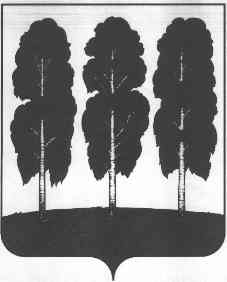 ХАНТЫ-МАНСИЙСКОГО АВТОНОМНОГО ОКРУГА – ЮГРЫПОСТАНОВЛЕНИЕ от 26.06.2020                                                    	    № 29пгт. БерезовоО награждении В соответствии с постановлением главы Березовского района от 22 мая   2019 года № 28 «Об учреждении поощрений главы Березовского района и признании утратившими силу некоторых муниципальных правовых актов   главыБерезовского района», на основании решения Комиссии по поощрениям главы Березовского района (протокол от 23 июня 2020 года № 13):1. Наградить почетной грамотой главы Березовского района за многолетнюю добросовестную работу, профессиональное мастерство и в связи с профессиональным праздником Днем работника морского и речного флота:	- Манжос Андрея Анатольевича, механика-сменного капитана  теплохода «Линда Нижневартовск» акционерного общества «Северречфлот»;	- Новикова Вячеслава Владимировича, моториста-матроса теплохода «Линда-Березово» акционерного общества «Северречфлот».2. Опубликовать настоящее постановление в газете «Жизнь Югры» и разместить на официальном веб-сайте органов местного самоуправления Березовского района.3. Настоящее постановление вступает в силу после его подписания. 4. Контроль за исполнением настоящего постановления оставляю за собой.Глава района                                                                                                  В.И. Фомин